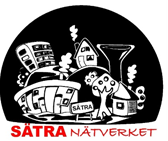 Minnesanteckningar Nätverk Sätra onsdag 23 februari 2022  Antal deltagare 21: Åse Brigell (boende), Hans-Erik Hansson (Villaägarna), Sten Hillman (Öppet forum Sätra, Mats Persson och Amelie Othén (Hyresgästföreningen), Kalle Wedin (Livsmiljö Konst och kultur, Gävle kommun), Jeanette Jansson (Gavlegårdarna), Måns Jennehag (Polisen), Magnus Wallinder (Skolan i Sätra), Ami Dahlbom och Sophia Söderström (Svenska kyrkan), Ulrika Svedén (Kulturskolan/El Sistema), Jonas Norström Pettersson (BIG), Jens Brodin (Treffen), Christoffer Hägglund (Sätra bibliotek), Anders Persson (BRÅ), Magdalena Sandberg (Heimstaden) Jonas Bentzer (Fältgruppen Gävle kommun), Johan Larsson, Björn Eriksson och Babs Lindman (Livsmiljö Gävle kommun), Uppföljning av trygghetsarbetet i Sätra - med representanter från Gävle kommun, se även bifogad powerpointpresentation för kartor med mera.Johan Larsson, enhetschef drift och förvaltning.Kartor med utförda åtgärder visas och även om vad som är på gång, gällande belysning och röjning och gallring av växtlighet. All belysning längs cykelbana bytt till LED-lampor, under 2022 kommer armaturer bytas i flera bostadsområden.Tunnlar och lekparker är exempel på prioriterade områden. Önskemål från nätverket om belysning vid grillplats och belysning vid pulkabacken utförd.Fråga: Mörkt parti längs med Sätrahöjden, där finns behov av stärkt belysning, vad är på gång? Ny personal på kommunen som ansvarar för det, så frågan kommer tas upp igen.Björn Eriksson, Livsmiljö.Planeras nu lekplats och hundrastgård vid södra Sätraängarna. Översyn av lekplatser och parkbänkar framåt.Fråga: Finns det plan att städa upp i Tickselbäcken? Upplevs skräpigt nu. Görs löpande men bra att visa vilka platser som känns viktiga nu.Detaljplanen för Sätra centrum är juridisk bindande, men stämmer inte med verkligheten just nu. Tar tid att ändra, runt 2 års process även för mindre ändringar. Förutsätter att allmänhet, fastighetsägare och Länsstyrelse godkänner. Förslag är att ändra infart och parkeringsytor. Mer information och inbjudan till samråd kommer, arbetet är precis påbörjat. Centrumentréer är viktiga, torgen upplevs ofta som tomma. Skisser kommer delas med nätverket med anteckningarna.Babs Lindman, SäkerhetsavdelningenTrygghetsarbete är även de sociala insatserna, drogförebyggande och familjestödet.Insatser aktiva i Sätra är till exempel Skola fri från Våld, Trygghetscirkeln, utbildning genom BIG.Kommunväktare fortsätter 2022 och är nu även utbildade för att kunna vara första insatsperson vid brand.Övervakningskameror är en del av pågående studier. Finns idag i Sätra, då ditsatta av fastighetsägare, men eventuellt kan kommunen göra det framöver också. Lång process.Har återkommande möten för gemensam lägesbild, följa utveckling, göra prioriteringar och prognoser. Bra kommunikation en nyckelfaktor.Våldsförebyggande insatser: Agera tillsammans, Shanazi hjältar (Shanazi är kurdiska och betyder ”ära och stolthet”), Huskurage, projekt för att förebygga könsstympning i Sätra. Aktiv löpande information finns på kommunens sida https://www.gavle.se/kommunens-service/kommun-och-politik/samarbeten-projekt-och-sarskilda-satsningar/socialt-hallbarhetsprogram/trygghetsarbete-i-satra/ . Svårt att nå ut med vad som görs och ska göras, Har inte fungerat fullt ut dessvärre, så tar gärna emot förslag på bra kanaler eller format att informera. Babs arbetar även men frågor om våldsbejakande extremism.SportlovsturnénSportlovsturné till Sätra 2 mars kl. 13-16 med grundprogram som turnerar, ett samarbete mellan Brynäs Bra start och nätverken.Biblioteket kommer vara med och även Svenska kyrkan, Brynäs har med sig ett antal föreningar och aktiviteter, det kommer häst och vagn, Treffen kommer och vill tillsammans med IK Sätra göra en tipspromenad som skapar rörelse genom Centrum, gärna i samarbete med Ica, Dela gärna vidare, sprid informationen! Skolan skickar affischen till fritids också.Runda, (namn, roll, samt ev. lägesrapport)- Hänt sedan sist?- Planering framåt? - Är det något ni önskar hjälp/samarbete med? Åse Brigell, boende Gick i pension för 12 år sedan, engagerad sätrabo som bor på Ulvsmygen.Sätrahöjdens villaägarförening: Hans-Erik har bott i Sätra sedan 1974. Jobbat med centrumfrågan länge, mycket glad att se att det nu tas på stort allvar. Viktigt med fungerande centrum, förstår att det tar tid men bra att det är på gång. Jobbat med brandskydd och grannsamverkan.Öppet Forum Sätra: Nyöstertorpet har verksamhet i gång igen efter en vilande period under pandemin. Kommer ha öppet under sportlovet med grillar tända för att grilla själv men även möjlighet att köpa korv mm. Gatupratare ute, inte vågat annonsera under pandemin, brukar komma många då. Remissinstans för byggnation i Sätra, aktuellt med E4 nu.Kulturavdelningen: Skolkultur genom kulturtrappan, garanterar alla elever i grundskolan kultur en gång per termin. Gävle firar 10 år som finskt förvaltningsområde. Kalle nytt uppdrag att utveckla cirkusverksamheten. Kulturskolan har nu sina lektioner i cirkus i Sätra, på smultronställets förskola.Hyresgästföreningen: Mats Persson representerar föreningsstyrelsen och med i boinflytandekommitté. Årsmöten på lokal nivå i Sätra mars ut.Gavlegårdarna: Jeanette jobbar med inflytande. Gavlegårdarna har mycket på gång i Sätra både gårdsförnyelse och inne i husen.Polisen: Måns, kommunpolis brottsförebyggande frågor, deltar i flera nätverk. Haft nationell trafiksäkerhetsvecka. Yrkestrafik och rattonykterhet i fokus. Även taxiverksamheten kontrolleras. Grannsamverkan hade ett stort uppstartsmöte som fick hållas via Teams denna gång, fungerade jättebra. Sportlov innebär fler ute. Kan inte binda upp polisen till vissa butiker till exempel men ökad samverkan mellan kommun, polis och näringsliv är en del av kommunernas brottsförebyggande ansvar. Skolorna: Trygga skolor, viktigt för det brottsförebyggande arbetet. Stabila skolor, får också mycket hjälp av andra instanser. Rektor Magnus menar att han har världens bästa jobb och flera mötesdeltagare fyller därefter på med att de känner samma för sina jobb.Svenska kyrkan: Sophia och Ami, Mariakyrkan och Strömsbro kyrka ingår i norra distriktet. Just nu underbemanning och ekonomisk utmaning. Har eget häng under sportlovet men pedagogerna är gärna med i någon form på Play Day on tour.Kulturskolan: El Sistema, musikaliskt+socialt. Eleverna har mentorer från symfoniorkestern och har gemensamma konserter. Obligatoriskt för f-2, sedan frivilligt.  Denna vecka har alla elever fått komponera en strof själva och fått applåder för det med kort reflektionsrunda. Leder vidare även till andra kulturskoleaktiviteter, fler från Sätra som deltar nu än innan El Sistema startade. 14 maj planeras speldag för alla 5 orkestrar, dels i Aulan, kom gärna och lyssna! Volontärer för att promenera löste sig ändå, men om ni vet några som skulle vilja vara med under 14 maj så tas hjälp tacksamt emot! Hör av er till Ulrika i så fall.  Kommer i gång igen med onsdagsträffarna Vän-stay, bjuder gärna in gäster till dess, bra forum att nå många boende!BIG: Jonas jobbar stödjande, haft mycket digitala utbildningar men nu tillbaka att ses igen.Treffen och Paletten: som är fritidsgård för de yngre åldrarna tillsammans med Gavlegårdarna, stark effekt för ökad trygghet. Finns ett stort utbud i stadsdelen, kan vi sammanställa det så det syns? Kommer åka till Idre under sportlovet, många som aldrig varit i fjällen men mycket stort intresse. Satsat mycket på tjejverksamheten, ungdomarna själva har organiserat gemensamma promenadgrupper för att känna sig trygga. Planerar mycket för sommaren, stöd från flera håll för det, ansöker nu. Vill lyfta och visa uppskattning för att satsningar syns i Sätra, både polisens och socialtjänstens arbete gör verkligen skillnad.BRÅ: Ander Persson är koordinator. Haft mycket kontakt med grannsamverkansgrupperna, utmanar dem att gå ut, röra sig vid centrum. Var livat vid centrum häromdagen, sedan plötsligt lugnt. Då hade ungdomarna fåt sms om att väktare var på väg. Uppmanar att polis och väktare att ibland åka civilt. Andrahandsuthyrning och Air-Bnb ökande problem, svart marknad drar till sig fler problem, som individer som uppehåller sig illegalt t.ex. uppmanar att kontakta fastighetsägarna. Även taggar som sprids ett problem, blir tillhåll i källare till exempelSocialtjänsten fältgruppen: Jonas menar att det finns välfungerande skyddsfaktorer i Sätra. Desinformationen om socialtjänsten som pågått senaste tiden, finns intresse att komma närmare medborgarna igen från flera håll av socialtjänsten, centraliseringen har haft resultat som kan ha bidragit till ryktesspridningen.Heimstaden: Magdalena Sandberg. Försöker vara med där de kan, både kring sina fastigheter och området i stort. Utreder mycket olovlig andrahandsuthyrning.Övriga frågorKonferens mot segregation:Lägg datumet 21 april på minnet, då bjuder Hyresgästföreningen in alla nätverken till en gemensam kunskapskonferens genom projekt via Delmos (Delegationen mot segregation). Kom och inspirera och inspireras, mat, prat och idéarbete utlovas! Gästtalare är Nicolas Lunabba verksamhetsansvarig för organisationen Hela Malmö (tips är hans sommarprat från 2021: https://sverigesradio.se/avsnitt/nicolas-lunabba-sommarprat-2021). Mer info kommer. Mötet avslutas Nästa nätverksmöte är planerad till 20 april, men kan komma att ändras, så håll koll på inbjudan!